Открытие проекта "Умные каникулы"Дети МДОУ детских садов №№27,155,151,101 посетили библиотеку им. А.Гайдара. Участники проекта совершили сказочное путешествие с  Василисой Премудрой, помогли ей отгадать героев сказок. Ребята проявили свои творческие и интеллектуальные способности, выполняя различные задания. Дети получили море положительных эмоций и заряд веселого настроения.
Желаем всем участникам проекта творческих побед!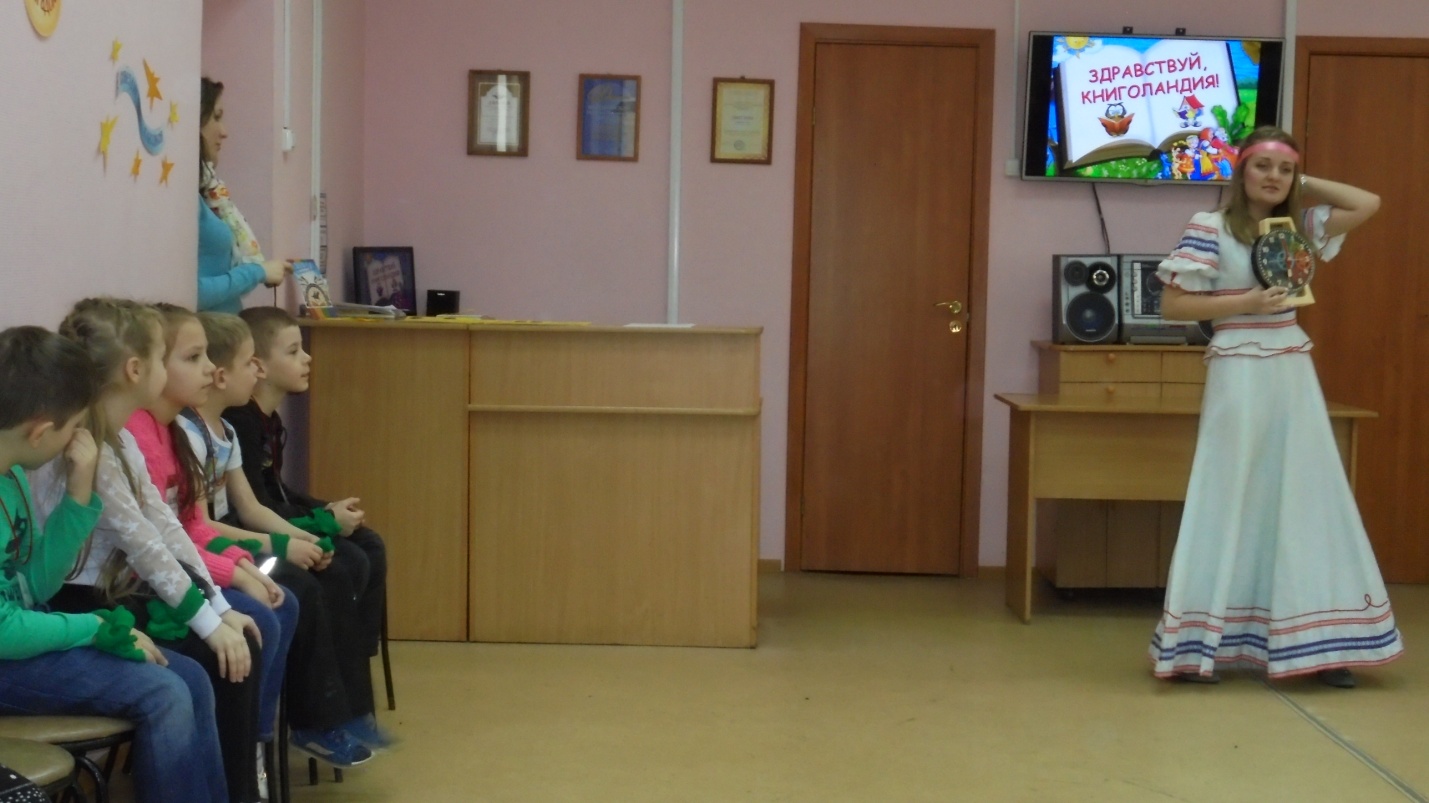 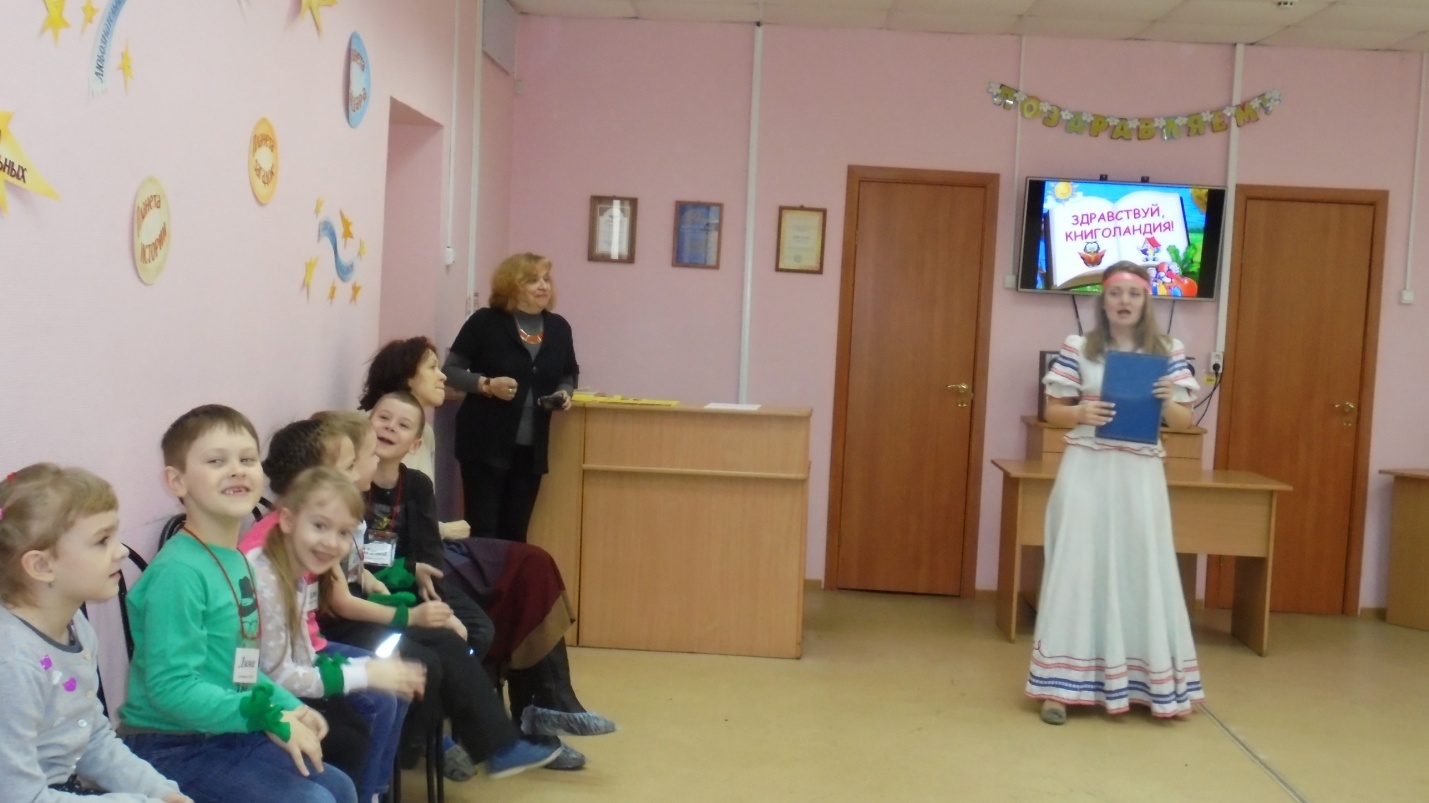 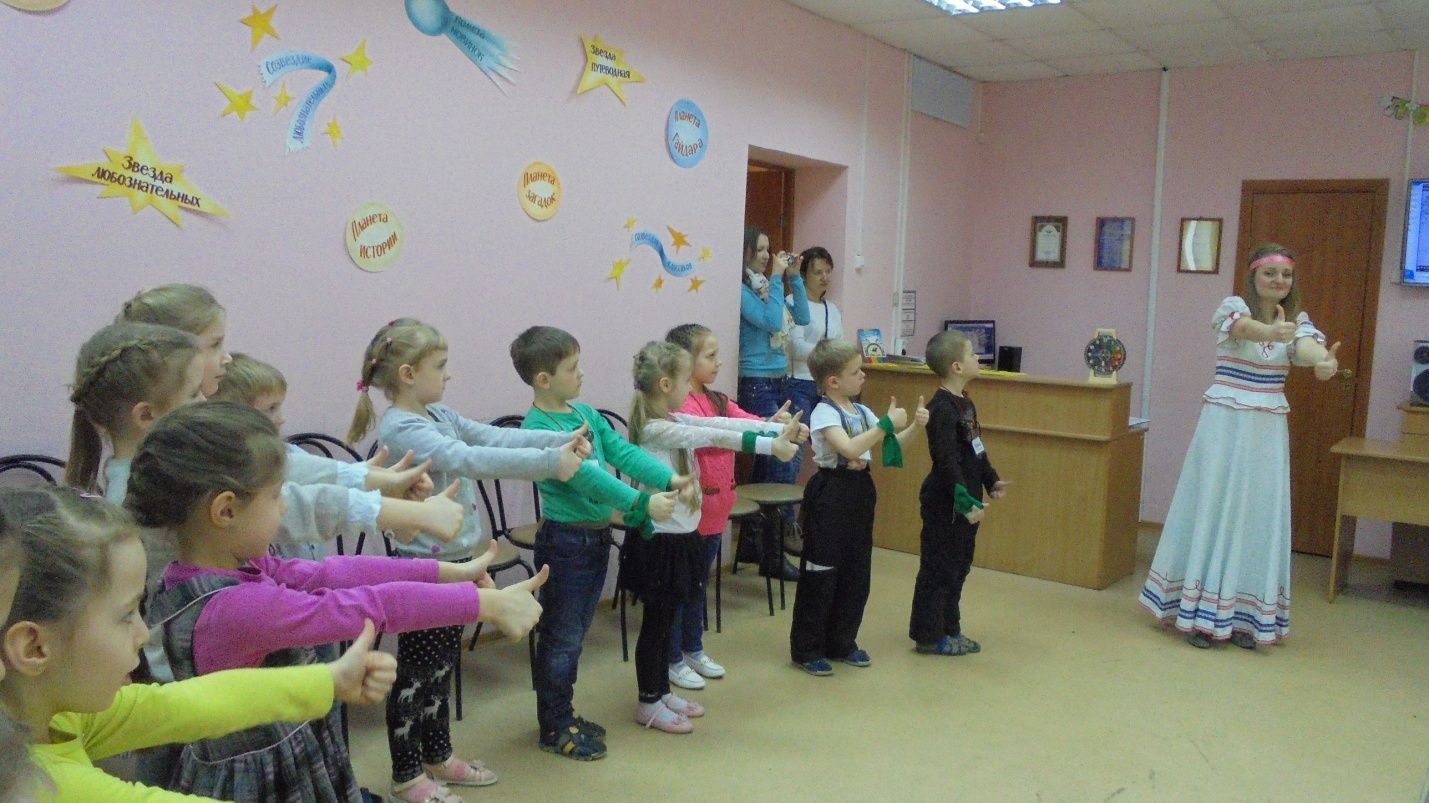 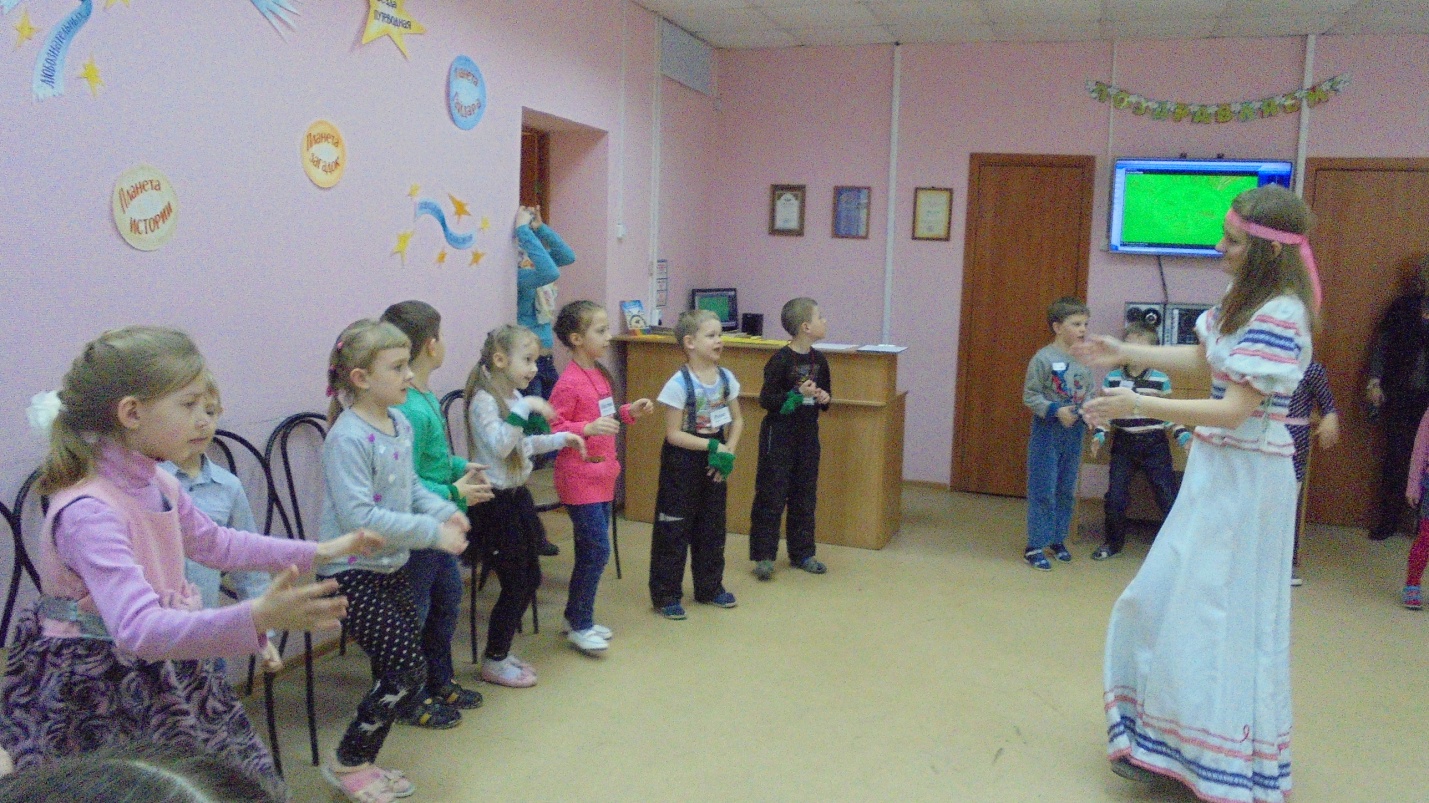 